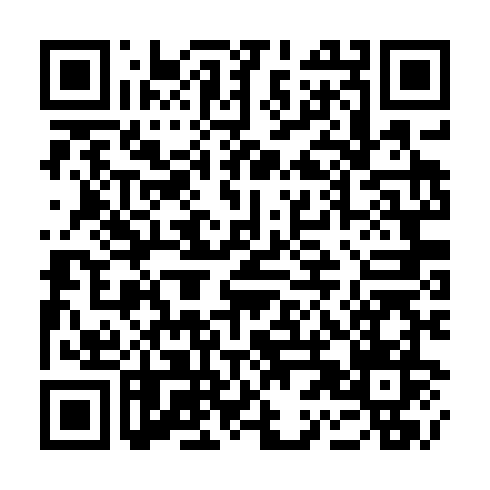 Ramadan times for San Salvador Island, BahamasMon 11 Mar 2024 - Wed 10 Apr 2024High Latitude Method: NonePrayer Calculation Method: Muslim World LeagueAsar Calculation Method: ShafiPrayer times provided by https://www.salahtimes.comDateDayFajrSuhurSunriseDhuhrAsrIftarMaghribIsha11Mon5:555:557:101:084:327:067:068:1612Tue5:545:547:091:074:327:067:068:1713Wed5:535:537:081:074:327:067:068:1714Thu5:525:527:071:074:327:077:078:1815Fri5:515:517:061:074:327:077:078:1816Sat5:505:507:051:064:327:087:088:1917Sun5:495:497:041:064:327:087:088:1918Mon5:485:487:031:064:317:097:098:2019Tue5:475:477:021:054:317:097:098:2020Wed5:465:467:011:054:317:097:098:2021Thu5:455:457:001:054:317:107:108:2122Fri5:445:446:591:054:317:107:108:2123Sat5:435:436:581:044:317:117:118:2224Sun5:425:426:571:044:317:117:118:2225Mon5:415:416:561:044:317:117:118:2326Tue5:405:406:551:034:307:127:128:2327Wed5:385:386:541:034:307:127:128:2428Thu5:375:376:531:034:307:137:138:2429Fri5:365:366:521:024:307:137:138:2530Sat5:355:356:511:024:307:137:138:2531Sun5:345:346:501:024:307:147:148:261Mon5:335:336:491:024:297:147:148:262Tue5:325:326:481:014:297:157:158:273Wed5:315:316:471:014:297:157:158:274Thu5:305:306:461:014:297:157:158:285Fri5:295:296:451:004:287:167:168:286Sat5:285:286:441:004:287:167:168:297Sun5:265:266:431:004:287:177:178:298Mon5:255:256:431:004:287:177:178:309Tue5:245:246:4212:594:277:177:178:3010Wed5:235:236:4112:594:277:187:188:31